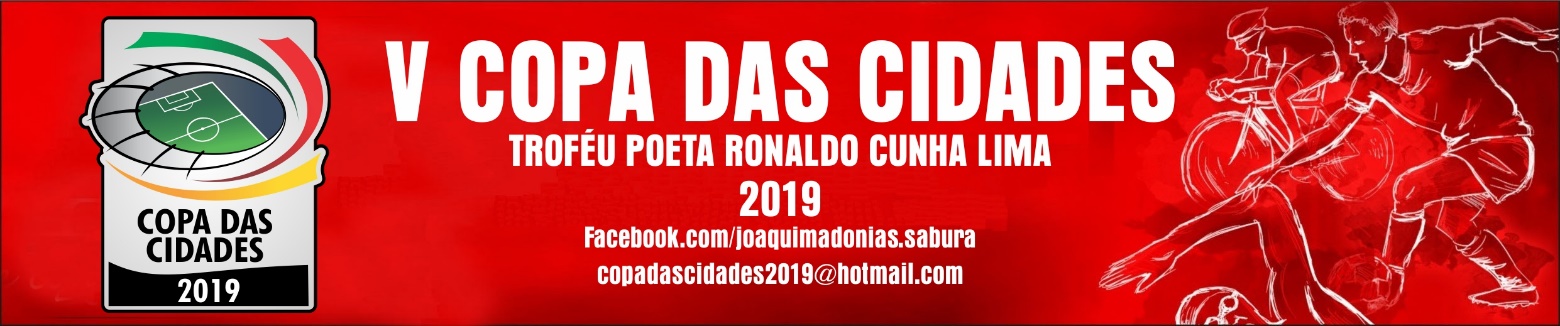 CLASSIFICAÇÃO 1ª FASECHAVE a.CLASSIFICAÇÃO 1ª FASECHAVE a.JPVEDGPGC    SG1º.CATOLÉ DE BAIXO F.C.04080202000401032º.08 DE MAIO F.C.04060103000201013º. MACENA F.C04050102010103-024º.07 DE SETEMBRO F.C.04040101020403015º.C.S.M F.C04040101020304-016º.SÃO LOURENÇO F.C04040101020203-01CLASSIFICAÇÃO 1ª FASECHAVE B.CLASSIFICAÇÃO 1ª FASECHAVE B.JPVEDGPGC    SG1º.29 DE ABRIL F.C.04100301000500052º.AZULÃO F.C04070201010305-023º.BEIRA RIO F.C03040101010402024º.CONDADO F.C.03040101010303005º.MICAELA F.C03000000030106-05